年度考核线上办理使用说明----个人填报访问方式：校园内网访问。注意事项：推荐使用火狐、谷歌、360（极速模式）最新版浏览器。否则不排除因浏览器不兼容而产生异常状况。如果使用360浏览器，请按照下图将浏览器切换为极速模式：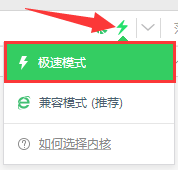 年度考核表办理流程：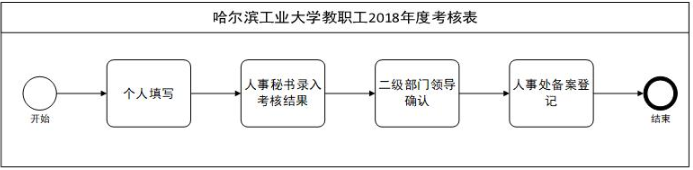 一、个人填写访问哈尔滨工业大学主页：www.hit.edu.cn，点击“校园门户”，登录统一身份认证。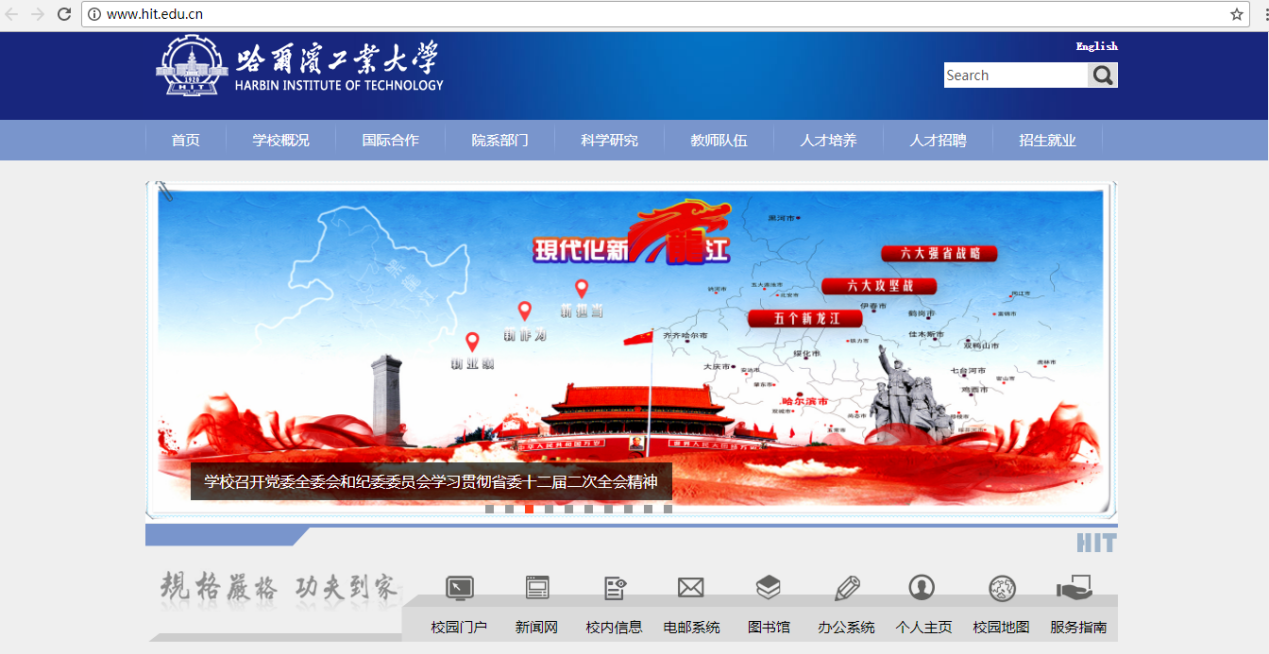 向下拖动滚动条，找到“最新服务”-“哈工大2018年度考核表”。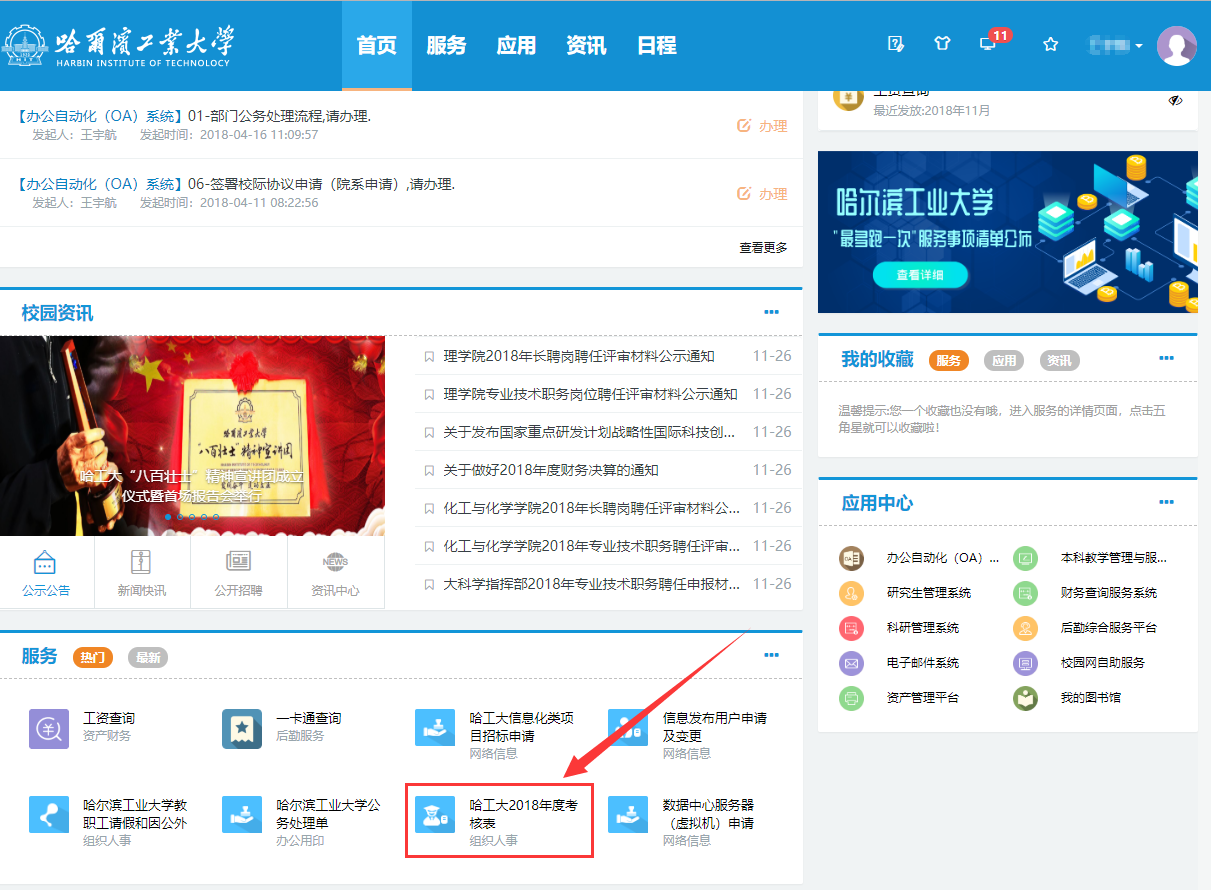 点击“进入服务”。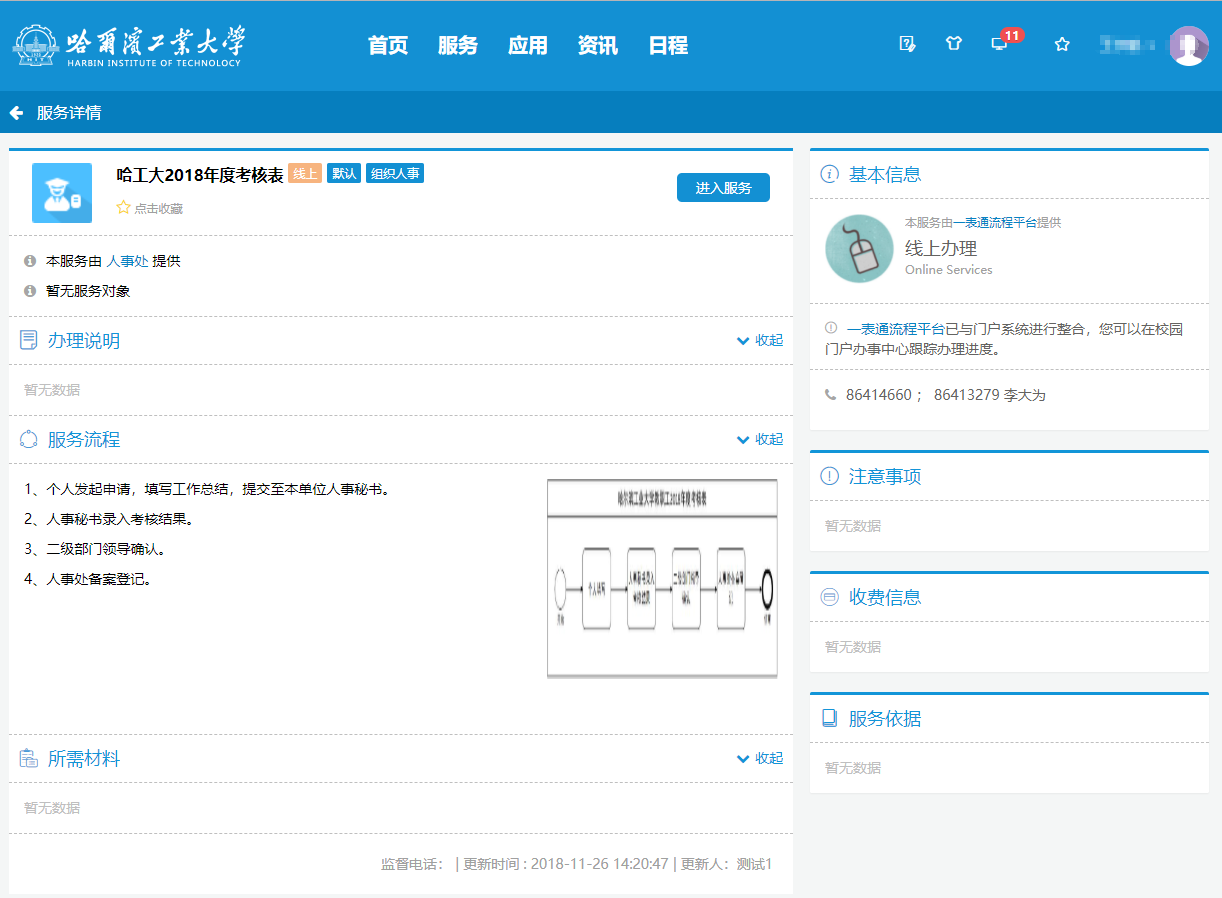 开始核对个人信息，填写个人年度总结。填写完成后，可以点击“预览/下载表单”，确认信息无误后，点击“正式提交”后，即等待人事秘书录入考核结果。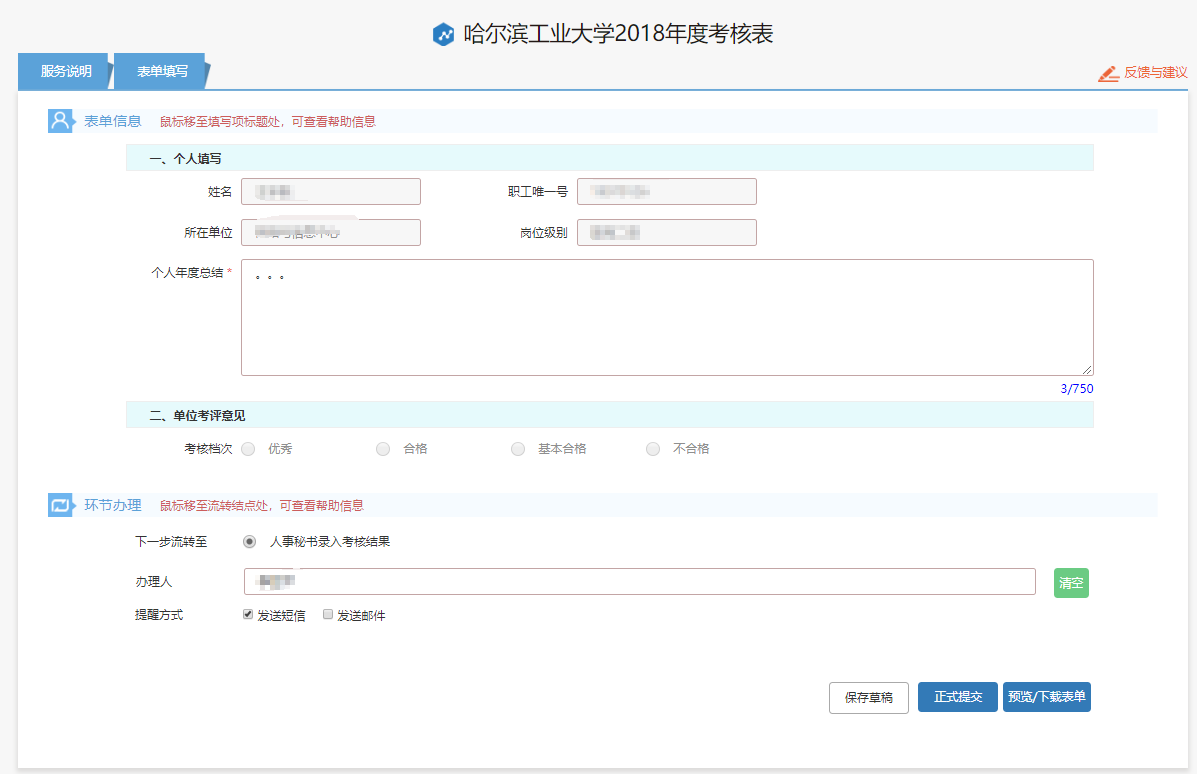 二、个人查看考核档次待所在部门的人事秘书录入考核结果后，可通过以下方式查看考核结果。登录学校主页，点击“校园门户”，点击首页“我发起的”。如下图所示：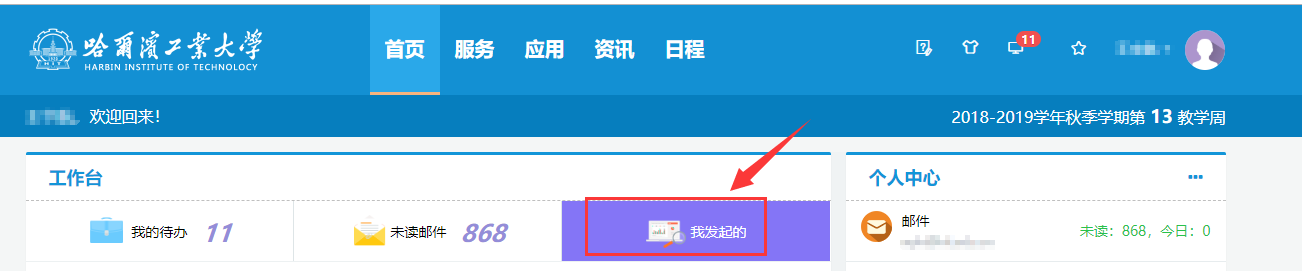 点击进入，即可查看考核档次结果。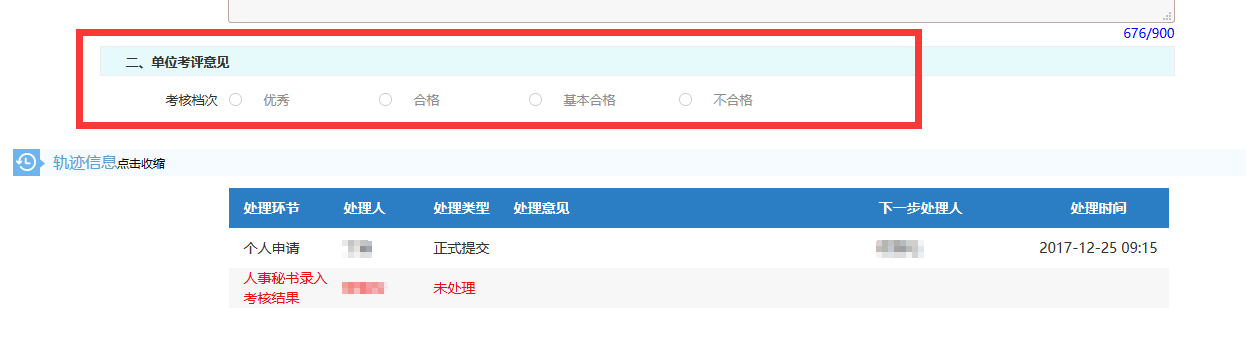 